PLAN  PRACY DLA KL. I AS  - 08.05.20 r.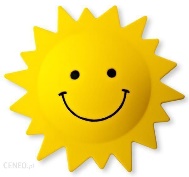                                               Dzień dobry moi Drodzy!                                                                                                 Witam Rodziców !28 DZIEŃ PRACY (piątek)     Temat: Powtarzamy wiadomości o instrumentach muzycznych. Ćwiczenia czytelnicze.                                   Rozszerzamy zakres liczbowy do 30.      Edukacja muzyczna:   - Dzisiaj  rozpoczniemy nasze wspólne spotkanie od wizyty w szkole muzycznej i zrobimy sobie powtórkę  muzyczną. Oglądnij filmik Wizyta w szkole muzycznej – Poznajemy instrumenty https://www.youtube.com/watch?v=f43qSH2Nq9w                                                                                                                                                                     - Ciekawa jestem, ile udało Ci się zapamiętać instrumentów? ( 5, 6 czy …?) .       Edukacja polonistyczna: Otwórz Podręcznik polonistyczny - str.52      -    Spróbuj samodzielnie przeczytać informacje z chmurki, a domyślisz się, dlaczego zaczęliśmy naszą lekcje od wizyty  w szkole muzycznej?                -   Poproś rodzica, aby przeczytał Ci wierszyki o instrumentach muzycznych, a Ty spróbuj odpowiedzieć na pytania 2,3,4,5 a potem przeczytaj wybrany wiersz.                -   Zadanie dodatkowe - zad.6 str.52 / dla chętnychOtwórz Ćwiczenia polonistyczne - str. 51- Przeczytaj samodzielnie i wykonaj ćw.1 i 2.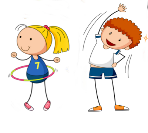  Czas na ruch: Ćwicz z bohaterami piosenki WIELKIE PORUSZENIE. Piosenka Dla Dzieci - RUCH TO ZDROWIE https://www.youtube.com/watch?v=I2WWpt_n9Is      Edukacja matematyczno- przyrodnicza:       Otwórz Podręcznik matematyczny - str.51 .- Spróbuj przeanalizować z rodzicem zadanie 1 i 2 / ustnie                                                                                                - Patrząc na rysunek liczydła, spróbuj powiedzieć, ile każda liczba ma dziesiątek i jedności.Otwórz zeszyt do matematyki  i zapisz datę, a następnie działania: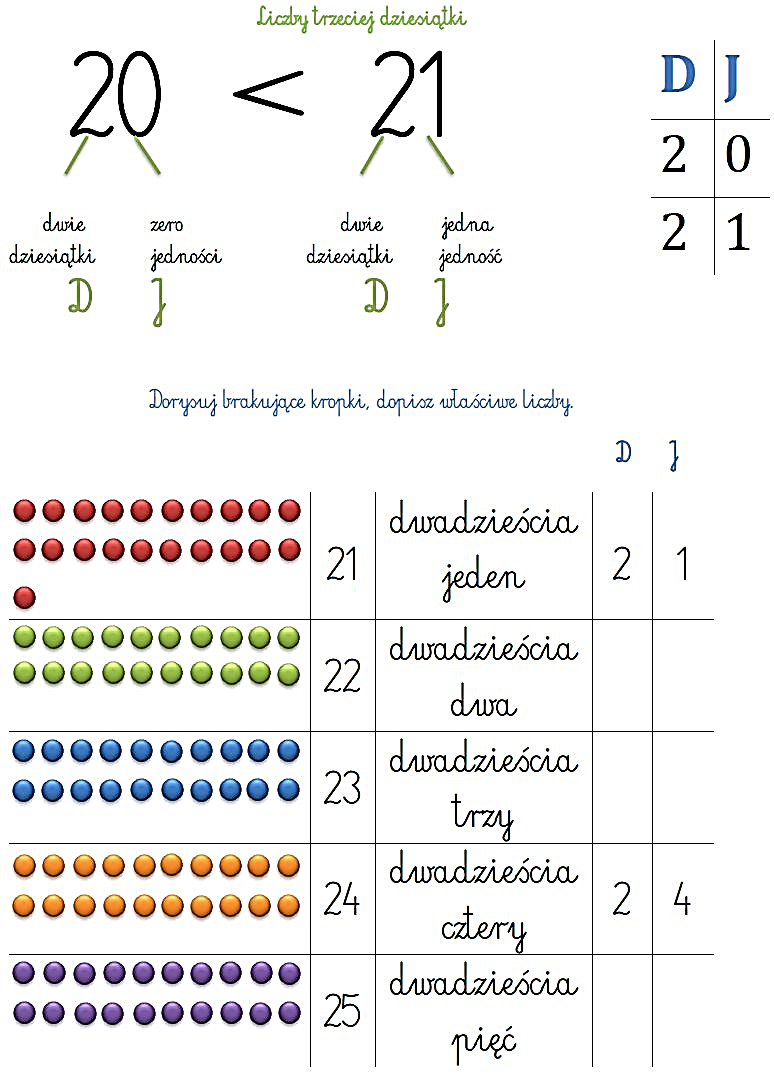 20+1=                                     20+4 =                                                                                                                                                                                                                                            20+2=                                     20+5=                                                                                                                                                                                                                                              20+3 =                                    20+0 =                                                                                                                                                                                                                      - Przy każdym wyniku napisz, ile każda liczba ma dziesiątek, a ile jedności.                                                           np. 20+8 = 21 to 2D 8J Kochani ! Świetlicowy Konkurs Talentów już rusza !W czwartkowych materiałach zespołu świetlicowego zamieszczona jest informacja dot. tego konkursu. Zachęcam Was wszystkich do zapoznania się ze szczegółami. 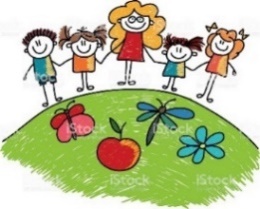                                                     Pozdrawiam wszystkich cieplutko i życzę miłego weekendu                                                                   Wasz  wychowawca p. MargaretaJ. angielski Witam i proponuję Wam dzisiaj grę, zabawę ,,Draw a monster”- Narysuj potwora
 Do zabawy potrzebna będzie jedna kostka do grę, kartka z bloku i pisak dla każdego uczestnika                                                           ( zaproś  mamę, tatę, siostrę, brata ..)  oraz  instrukcja:Każdy uczestnik ma przed sobą czystą kartkę i pisak do rysowania. Ustalamy kolejność rzucania kostką do gry- może zacząć najmłodszy  Po rzuceniu kostką patrzymy na ilość oczek i rysujemy na kartce odpowiadający tej liczbie element:1 oczko – draw a face (narysuj kontur twarzy)2 oczka – draw four big eyes and three small eyes ( narysuj 4 duże oczy i 3 małe oczy)3 oczka – draw o long nose (narysuj długi nos)4 oczka – draw a big mouth with one tooth(narysuj duże usta z jednym zębem)5 oczek – draw a long hair ( narysuj długie włosy)6 oczek – draw one small and one big ear ( narysuj jedno małe i jedno duże ucho)Jeśli wyrzucisz ponownie tą samą liczbę oczek, tracisz kolejkę. 
Kto pierwszy ukończy rysunek swojego potwora wygrywa.                                                                                                                                       Na koniec zróbcie wystawę waszych rysunków i postarajcie się opisać  te potwory używając zwrotów w j. angielskim.Mam nadzieję, że w czasie gry to Wy – Uczniowie będziecie czytać polecenia po angielsku Powodzenia!Dobrej zabawy!Nowosielska